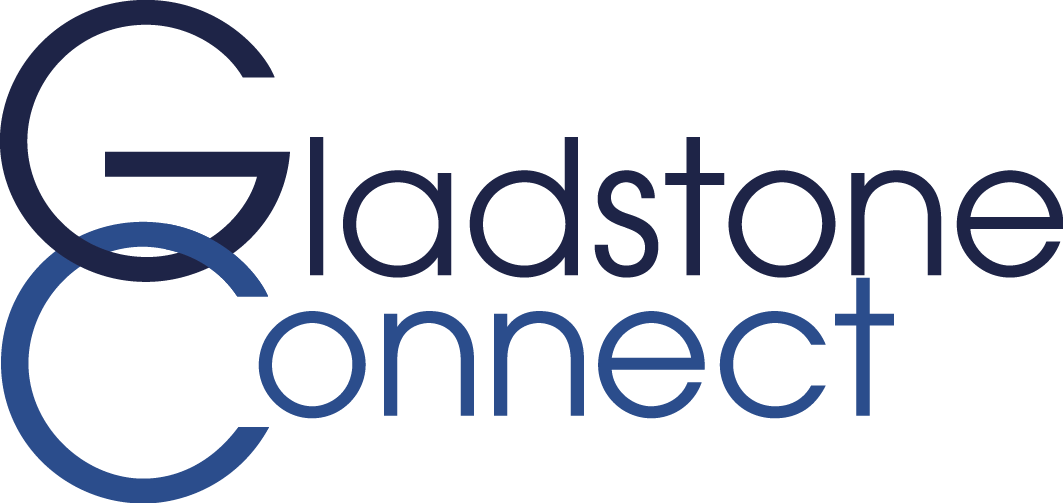 Gladstone Connect Ltd. - a partnership for urban renewalAppointment of a Centre ManagerBuilding on well-established foundations and a good track record of achievement, the charity now seeks a manager to maintain and develop all aspects of the charity and its centre.  Gladstone Connect is a charity currently with a Board of seven Trustees who represent a range of interests and expertise of value to the Gladstone area of Peterborough. The organisation was founded in 1997 to operate Sure Start centres in the area.  Gladstone Connect Ltd. is a thriving multi-purpose community resource with its activities based at the community centre. The centre was built and opened in 2003 and the charity holds the lease until 2028. It now provides a wide range of services, activities and a meeting space for people of all ages. It hosts, among others, a pre-school nursery, a community association providing advice, Barnardo’s children’s centre and a local radio station.  Meetings for elderly residents and some wider community, including educational, health and social activities take place on a regular basis. There is a cleaner & a caretaker who both work 22.5 hours per month and who we value greatly.The centre is a local resource in an area of considerable ethnic and cultural diversity, marked by pockets of social and economic deprivation and health inequalities. Local residents are predominantly of Pakistani heritage although there is a growing number of families of eastern European background. There is a clear desire within the Board to see an increased involvement of this latter group within the activities of the charity and its centre. The person The successful candidate will possess good management and interpersonal skills, be an engaging communicator and have a genuine passion for improving the happiness, achievements and life chances of people who live or work in the Gladstone area, whilst at the same time being given opportunities to enhance their own personal development. Although the role will encompass a wide range of interests, a significant part of the job will be concerned with management and further development of the centre for all members of the community.The associated Person Specification is intended to provide a broad picture of the personal attitudes and possible backgrounds of applicants the Board are looking to consider.If you wish to apply for the post, please send a letter of application, explaining your background & experience and giving the names of two referees, either by mail to The Secretary,Gladstone Connect Ltd.157, Cromwell Road,Peterborough 
PE1 2ELand marked “Confidential”or electronically togconnect157@gmail.com Job TitleCentre ManagerSalaryCompetitive-dependent upon qualifications & experienceHours37 per week, with some evening and weekend work.LocationGladstone Connect Community Centre,The Allama Iqbal Centre,157 Cromwell Road, Peterborough,PE1 2ELReporting toBoard of TrusteesClosing Date 28th February 2020 at 1200Interview Datew/c 2nd March 2020